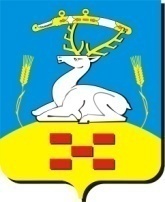    Информационное сообщение о продаже муниципального имущества	Муниципальное образование Увельский муниципальный район в лице Комитета по управлению имуществом  Увельского муниципального района 457000, Челябинская обл., п. Увельский, ул. Советская,26, каб. 15 тел/факс: 8 (35166) 3-19-86, e-mail: komitetpoupraw@yandex.ru О Б Ъ Я В Л Я Е Т о проведении открытого аукциона в электронной форме по продаже муниципального имущества.         Аукцион в электронной форме состоится  22 декабря 2020 года в 10 часов 00 минут на электронной площадке РТС-тендер в сети интернет.1. Основание проведения аукциона – План приватизации муниципального имущества на период 2020 год, утвержденный Решением Собрания депутатов Увельского муниципального района от 26.12.2019 года № 88 с дополнением № 9 от 29.10.2020.2. Собственник выставляемого на аукцион имущества – Муниципальное образование Увельский муниципальный район в лице Комитета по управлению имуществом  Увельского муниципального района 3.Организатор аукциона (Продавец) – Комитет по управлению имуществом  Увельского муниципального района  Контактное лицо:  Пасечник Елена Николаевна председатель комитета по управлению имуществом Увельского муниципального района Челябинской области, (8 351 66) 3-19-864.Форма торгов (способ приватизации) – аукцион, открытый по составу участников и по форме подачи предложений о цене имущества. 5. Сведения об имуществе:ЛОТ № 1: Имущественный комплекс, состоящий из объектов:- нежилое здание котельной общей площадью 229,7 кв.м,- нежилое здание сушилки общей площадью 61,6 кв.м,- нежилое здание общей площадью 106,6 кв.м, расположенные на земельном участке общей площадью 17 435 кв.м, находящиеся по адресу: Челябинская область, Увельский район, п. Увельский, ул. Тургенева, д. 41 (ЛОТ № 1),ЛОТ № 2: Жилое помещение общей площадью 36,6 кв.м., расположенное по адресу: Челябинская область, Увельский район, ст. Упрун, ул. Лесная, д. 3а, кв. 5 (ЛОТ № 2).6.Начальная цена продажи имущества составляет:ЛОТ № 1: 1 563 226 (Один миллион пятьсот шестьдесят три тысячи двести двадцать шесть) рублей,ЛОТ № 2: 63 968 (Шестьдесят три тысячи девятьсот шестьдесят восемь) рублей.7. Шаг аукциона (величина повышения начальной цены): 5% от начальной цены объекта, что составляет:по ЛОТУ № 1: 78 161,30  (Семьдесят восемь тысяч сто шестьдесят один) рубль 30 копеек,по ЛОТУ № 2: 3 198,40 (три тысячи сто девяносто восемь) рублей 40 копеек.8.Задаток для участия в аукционе: 20% от начальной цены имущества, что составляет:по ЛОТУ № 1: 312 645, 20  (Триста двенадцать тысяч шестьсот сорок пять) рублей 20 копеек,по ЛОТУ № 2: 12 793,60 (Двенадцать тысяч семьсот девяносто три) рубля 60 копеек.9. Дата начала приема заявок на участие в аукционе – 21 ноября 2020 года с 09-00 часов (местное время).10. Дата окончания приема заявок на участие в аукционе – 15 декабря 2020 года до 15 часов (местное время).11. Место приема заявок – Электронная площадка РТС-тендер.12. Дата и место определения участников аукциона – 18 декабря 2020 года в 11:00 часов по месту приема заявок.13. Дата и место подведения итогов аукциона – 22 декабря  2020 года в 11 часов (местное время) на электронной площадке РТС-тендер.14. Порядок внесения задатка: Задаток вносится в валюте Российской Федерации в соответствии с требованиями электронной площадки РТС-тендер.15. Перечень требуемых для участия в аукционе документов и требования к их оформлению:-Заявка для участия в аукционе,- Доверенность на лицо, имеющее право действовать от имени претендента, если заявка подается представителем претендента, оформленная в соответствии с требованиями, установленными гражданским законодательством.- Претенденты – физические лица предъявляют документ, удостоверяющий личность.- Претенденты – юридические лица дополнительно представляют:- учредительные документы и свидетельств о государственной регистрации юридического лица,-надлежащим образом оформленные документы, подтверждающие полномочия органов управления и должностных лиц претендента;- сведения о доле Российской Федерации, субъектов Российской Федерации, муниципального образования в уставном капитале юридического лица в виде нотариально заверенных копий реестра владельцев акций или выписки из него – для акционерных обществ, или письменное заверение за подписью руководителя с приложением печати – для иных обществ.	Указанные документы в части их оформления и содержания должны соответствовать  требованиям законодательства Российской Федерации.16. Срок заключения договора купли-продажи по итогам аукциона: договор купли-продажи имущества заключается между «Продавцом» и «Победителем» аукциона в установленном законодательством порядке в течение пяти рабочих дней с даты подведения итогов аукциона.17. Порядок оплаты: оплата приобретаемого «Покупателем» (победителем аукциона) имущества производится единовременно с учетом внесенного задатка в течение десяти банковских дней со дня подписания договора.Претенденты подают заявку на участие в аукционе в электронной форме. Участник аукциона может самостоятельно получить аукционную документацию с сайта  www.admuvelka.ru на официальном сайте торгов www.torgi.gov.ru и на площадке РТС-тендер.	Участники аукциона могут получить дополнительную информацию и  предоставить документы на участие в открытом аукционе по адресу: Челябинская область, п. Увельский, ул.Кирова,2, каб.7, 1 этаж, телефон: (35166) 3-19-86.        Оплата за предоставление документации об аукционе не установлена и не взимается.Передача муниципального имущества осуществляется не позднее чем через 30 дней после полной оплаты имущества.18.Информация о ранее проводимых аукционах: ранее аукцион не проводился в отношении ЛОТов. Дополнительная информация: Одно лицо имеет право подать только одну заявку  и только одно предложение о цене по каждому лоту. Приложение № 2к постановлению администрации № ____   от «__»__ ______  2020г.АУКЦИОННАЯ ДОКУМЕНТАЦИЯ:ЗАЯВКА НА УЧАСТИЕ В АУКЦИОНЕ ПО ПРОДАЖЕ ИМУЩЕСТВА, НАХОДЯЩЕГОСЯ В СОБСТВЕННОСТИ (КАЗНЕ) МУНИЦИПАЛЬНОГО ОБРАЗОВАНИЯ Увельский муниципальный район Челябинской области"___" ____________ 20 _ г._____________________________________________________________________________(полное наименование юридического лица или фамилия, имя, отчество(для физических лиц)_____________________________________________________________________________     паспортные данные физического лица, подающего заявку)Место жительства: Я, _____________________________________________ _____________________________               (фамилия, имя, отчество)предварительно согласен на использование Продавцом персональных данных согласно ст.3 Федерального закона «О персональных данных» от 27.07.2006 г. №152-ФЗ в целях, определенных п.11 ст.15 Федерального закона «О приватизации государственного и муниципального имущества» от 21.12.2001 г. №178-ФЗ, в случае признания участником аукциона.(для юридических лиц)действующего на основании _______________________________________,принимая    решение    об    участии   в   электронном аукционе   по   продаже муниципального   имущества   (далее   -  муниципальное имущество) _____________________________________________________________________обязуется:1) соблюдать условия аукциона, содержащиеся в информационном сообщении о проведении аукциона, опубликованном на сайте www.admuvelka.ru и официальном сайте торгов www.torgi.gov.ru, а также порядок проведения открытого аукциона в электронной форме, установленный законодательством 2) в случае признания победителем аукциона заключить договор купли-продажи муниципального имущества в течение 5 рабочих дней со дня подведения итогов аукциона и оплатить приобретаемое муниципальное имущество в порядке, размере и сроки, определенные в договоре купли-продажи муниципального имущества.Со сведениями, изложенными в информационном сообщении о проведении аукциона, Претендент ознакомлен и согласен.Заявка составлена в двух экземплярах, один из которых остается у Продавца (Представителя продавца), другой - у Претендента.К заявке прилагаются документы в соответствии с перечнем, указанным в информационном сообщении о проведении аукциона, и опись документов, которая составляется в двух экземплярах.    Адрес и банковские реквизиты Претендента:_____________________________________Подпись Претендента (его полномочного представителя)____________________________________ М.П."__" ____________ 20_ г.Заявка принята Продавцом (Представителем продавца):____ ч ____ мин. "__" _____ 20_ г. за N __________Подпись Продавца (Представителя продавца)___________________________________ М.П.Анкетные данные Участника. (для юридического лица)___________________________  ____________________  ___________________________                  (должность)                                    (подпись)                      (фамилия, имя, отчество)Анкетные данные Участника.(для предпринимателя)___________________________   ________________  ________________________________                  (должность)                                    (подпись)                      (фамилия, имя, отчество)№ п/пНаименованиеСведения об Участнике
(заполняется Участником)Юридическое наименование Профилирующее направление деятельностиПродолжительность деятельности организации с учетом правопреемственностиОрганизационно-правовая формаСвидетельство о регистрации (дата и номер, кем выдано)Юридический адресФактическое местонахождениеБанковские реквизиты (наименование банка, БИК, ИНН, р/с и к/с)Контактные телефоны (с указанием кода страны и города)Факс (с указанием кода страны и города)Адрес электронной почты№ п/пНаименованиеСведения об Участнике
(заполняется Участником)1Фамилия, имя, отчество2Паспортные данные3Свидетельство о регистрации (дата и номер, кем выдано)4Профилирующее направление деятельности5Продолжительность деятельности организации с учетом правопреемственности6Юридический адрес7Фактический адрес8Банковские реквизиты (наименование банка, БИК, ИНН, р/с)9Контактные телефоны (с указанием кода страны и города)10Факс (с указанием кода страны и города)11Адрес электронной почты